Заринский центральный сельский Дом культуры Заринской Централизованной клубной системы – филиал Муниципального бюджетного учреждения культуры «Районный Дом народного творчества и досуга» Марьяновского муниципального района Омской области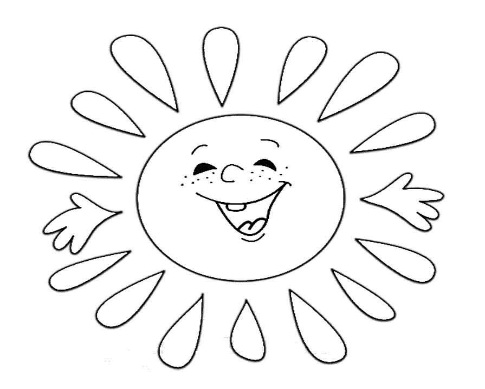 «Солнышко для всех»театрализованная игровая программапосвящённая Дню защиты детей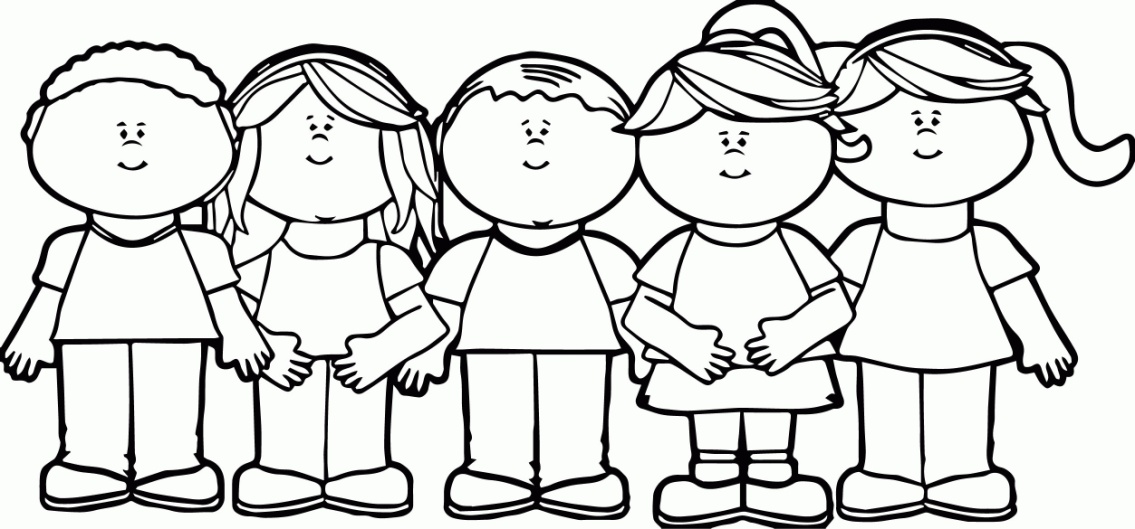 Автор: сотрудники Заринского ЦСДКс. Заря свободы, 2021 г.Цель: Создать праздничную атмосферу и позитивную эмоциональную нагрузку.Задичи: Создать радостную праздничную атмосферу.Сформировать позитивный настрой на активную деятельность.Формировать желание проявлять творческую инициативу и принимать активное участие в празднике.Воспитывать коллективизм, развивать умение работать в команде..Воспитывать дружеские отношения между детьми, доброжелательное отношение к окружающему миру.Развивать воображение и внимание детей, способность помогать и сочувствовать.Устранить неуверенность и повысить самооценку.Место проведения: Территория Заринского СДКДата проведения: 1 июняВремя проведения: 16:00 ч.Участники: сотрудники Заринского ЦСДКЦелевая аудитория: Дети младшего и среднего школьного возрастаДействующие лица: Зебра, Попугай, Леопард.Оборудование: Музыкальные колонки 2шт., ноутбук 1шт., радиомикрофоны 3шт.Реквизит: листы ватмана 6шт., цветные карандаши 2уп., кольца из картона 14шт., доска-кольцеброс, воздушные шары  30шт., клей ПВА 2шт., манная крупа, маленькие коробочки.Сценарий театрализованной игровой программы «Солнышко для всех»ФОНРОГРАММА 01 ПЕСНЯ «ЕСЛИ ДОЛГО, ДОЛГО…»Выходят Зебра и Попугай.Зебра: Здравствуйте, дети!      Попугай: Всем прррривет!Зебра: Мы рады приветствовать вас!        Как много светлых улыбок мы видим на лицах сейчас!        Первый летний день в году        Не отдаст детей в беду!        Не заставит всех скучать        Будем мы сегодня веселиться и играть!Сегодня первый день лета, а еще этот день посвящен международному дню защиты детей и сохранению мира на земле. Он посвящен вам дорогие ребята!Попугай: Сегодня у нас с вами веселый праздник! Мы будем петь, игррррать и танцевать. И как раз к  нам в гости пришли маленькие солнышки. Встречайте! Выходят участники танцевального коллектива «Искорки» и дарят  персонажам солнце.ФОНОГРАММА 02МУЗЫКАЛЬНЫЙ НОМЕР ТАНЕЦ «ТОЧКА…ТОЧКА…ЗАПЯТАЯ»Попугай: Спасибо детка! Какие они молодцы повеселили нам и подняли настроение! Поаплодируемим! Ну, а теперь пришло время и поиграть!Выходит Леопард. Леопард (хитро):  И чего это вы тут собрались?... Веселитесь?... Не даете мне отдыхать и нежиться на солнышке! Мяууу!!! Вот заберу я его у вас, и будет оно только мое!ФОНОГРАММА 03 ЗВУК «ТА-ДА-ДА-ДАМ»Хватает солнце и отбегает в противоположный край игровой площадки, вешает его на стенд. Зебра: Ты что?!!! Солнышко ведь общее и нам всем без него никак нельзя! Тем более у  нас и у ребят сегодня праздник: 1 июня, лето начинается, как раз хочется солнца и тепла!Вместе: А ну верни солнышко на место!Леопард (кричит издалека): А вот и не верну! Оно теперь только мое! А вам до меня никогда не добраться через всю эту пустыню препятствий!Ложится и нежится под солнышком.Попугай: И что же нам теперь делать, ребята?!Зебра: Давайте попробуем добраться до этого жадного котенка! 
Вы готовы детки?Дети отвечают.Попугай: Давайте разделимся на две команды и посмотрим, кто быстрее и ловчее доберется до Леопарда. И на каждом этапе мы вам будут выдаваться солнечные жетоны. Победившей команде три больших жетона, а проигравшей три маленьких.Делятся на команды. Подходят к первому препятствию.ФОНОГРАММА 04 ПЕСНЯ «Я РИСУЮ ЛЕТО»Эстафета «Летняя галерея»Каждая команда становится на определенном расстоянии напротив мольбертов с закрепленными на них листами ватманов. Задача: нарисовать картину про лето. Каждый игрок должен подбежать к листу, нарисовать один предмет. Побеждает так команда, которая быстрее справится.Зебра: Какие молодцы, вы справились с заданием. Получайте свои первые жетоны. И скорее пошлите к следующему испытанию.ФОНОГРАММА 05 ПЕСНЯ «РАДУГА-ДУГА»Игра «Радужные кольца»По очереди игроки с каждой команды кидают кольца цветов радуги на доску с прикрепленными на нее палочками, над которыми написаны цифры (заработанные очки). Побеждает та команда, которая наберет большее количество очком.Попугай: Ах, какие же вы все меткие! Держите свои жетоны. А теперрь у меня есть к вам прррредложение. Давайте сделаем портреты Леопарда и подарим ему их, когда доберемся, может быть он станет добрее к нам и отдаст солнышко. Дети отвечают.Зебра: Но все приспособления для рисования портретов находятся за эти болотом, а через него можно перелететь только на воздушных шарах.ФОНОГРАММА 06 ПЕСНЯ «НА ВОЗДУШНОМ ШАРЕ»Игра-эстафета «На воздушном шаре»Задача каждого допрыгать с шаром между ног до стула с предметами (количество предметов рассчитано по одному на каждого игрока), взять один и вернуться в команду, следующий выполняет то же самое. Побеждает та команда, которая быстрее перенесет все предметы.Попугай: Ну, все необходимое собрано, получите скорее свои жетоны и приступим к рисованию. А рисовать сегодня будем необычно. ФОНОГРАММА 07 ПЕСНЯ «ОБЛАКА»Конкурс «Манный портрет»Из собранных маленьких коробочек дети ссыпают манную крупу в миски (светлую в одну, темную в другую). На приготовленных  листах с изображениями Леопарда начинают его раскрашивать с помощью клея и цветной манки.Попугай: Какие замечательные портреты у вас получились! Оба хороши! Поэтому получайте все по три больших жетона! Зебра: А теперь нам предстоит пройти поле колючих цветов Чудесатиков! И первым предоставляется его преодолеть капитану команды.ФОНОГРАММА 08 ПЕСНЯ «ЦВЕТИКИ»Игра «Чудесатики»Задача капитана команды, оббежать змейкой расставленные цветы, затем взять одного игрока с собой опять оббежать, вернуться взять следующего и так продолжать пока не соберет за собой цепь из всех участников команды, и только потом, собрав за собой всю команду, финишировать. Побеждает та команда, капитан которой быстрее соберет всех игроков и доведет до финиша.Попугай: Вот и прррекрасно! Дррружно перебрались через поле колючих Чудесаников. Получите свои заработанные жетоны. Посмотрите, на пути у вас висят коварные загадки. Самые сложные из них красные, срывайте именно их по очереди и отгадывайте. За каждую будет в награду большой солнечный жетон.Конкурс «Коварные загадки»1. Желтый сарафанчиксменил на белый кафтанчик,Промчался ветерок,остался стебелек. (Одуванчик).2. Посеял зернышко,А выросло солнышко. (Подсолнух).3. Шапка красная в горошек,Будь, однако, осторожен,У него прекрасный видНо, уж очень ядовит. (Мухомор)4. Вдруг зажегся на травинкеНастоящий огонекЭто с лампочкой на спинкеСел на травку …. (светлячок).5. Шевелились у цветкаВсе четыре лепесткаЯ сорвать его хотелОн вспорхнул и улетел. (Бабочка)6. Ты весь мир обогреваешьИ усталости не знаешьУлыбаешься в оконцеИ зовут тебя все…. (Солнце).7. Долгожданная пораДетвора кричит «Ура»Что ж за радость этоНаступило (Лето)8. Что за мостик разноцветныйМы увидим каждым летомЧерез речку, через лес?Повисел он и … исчез! ( Радуга)9. Приходите летом в лес!Там мы созреваем,\ Из-под листиков в травеГоловой киваем,Объеденье-шарики,Красные фонарики. ( Ягоды)10. Не зверь, не птица, носок как спица.Летит — пищит, сядет — молчит. (Комар)Зебра: Молодцы ребята и с коварными загадками вы справились! И наконец-то мы совсем близко подобрались к  хитрому Леопарду. Давайте попробуем спеть ему серенады. Конкурс «Серенады»Первая команда исполняет песню «В траве сидел кузнечик» произнося только звук «Гав-гав».ФОНОГРАММА 09  МИНУС «В ТРАВЕ СИДЕЛ КУЗНЕЧИК»Леопард в ужасе подскакивает, метается в разные стороны.Следующая команда исполняет песню «От улыбки» произнося только звук «Мяу-мяу».ФОНОГРАММА 10 МИНУ «ОТ УЛЫБКИ»Леопард успокаивается, прислушивается и подпевает ребятам.Леопард: А-а-а! Все-таки добрались! Смелые вы, однако, ребята! Попугай: Ребята наши не только смелые, но и добрррые! И принесли тебе подарки.Дети дарят портреты Леопарду.Леопард (изумленно, любуясь портретами): Действительно, еще и очень добрые! (с виноватым видом) Мне очень стыдно, что я пожадничал и забрал у вас солнышко. Держите его, я обойдусь и так. Леопард отдает солнце и грустный садиться под стенд, где он висело.Зебра: Ребята, разве в такой праздничный день может кто-то грустить?Дети отвечают.Попугай: Так давайте подарррим  нашему Леопарду другое солнышко, чтоб оно его грело и радовало! ФОНОГРАММА 11 «ВЕСЕЛАЯ ДЛЯ КОНГКУРСОВ»Дети приклеивают жетоны на стенд так, чтобы получилось солнце. Попугай и Зебра им помогают. Леопард всех благодарит и радуется своему солнышку.Зебра: Ну, вот теперь точно все счастливые и веселые!  Ребята вам понравились все наши приключения?Дети отвечают.Попугай:  Действительно, сегодня мы с вами очень здорррово поиграли и дрружно повеселились!  И очень будем рады, если вы станете приходить к нам чаще!Зебра: Пусть все лето солнышко вам дарит свое тепло, радость и только хорошее настроение!Леопард подходит со своим солнцем в руках.Леопард: Давайте все вместе станцует для нашего солнышка и оно одарит нас своими лучиками!!!ФОНОГРАММА 12 ФЛЕШ-МОБ «СОЛНЫШКО ДЛЯ ВСЕХ».